ملخص  درس قياس الكتل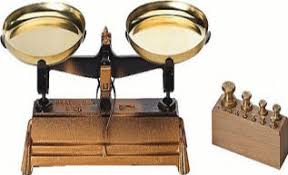 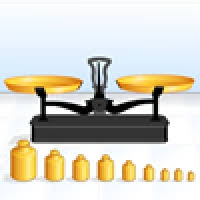 